Conceptual VECP Submission – Process Flowchart 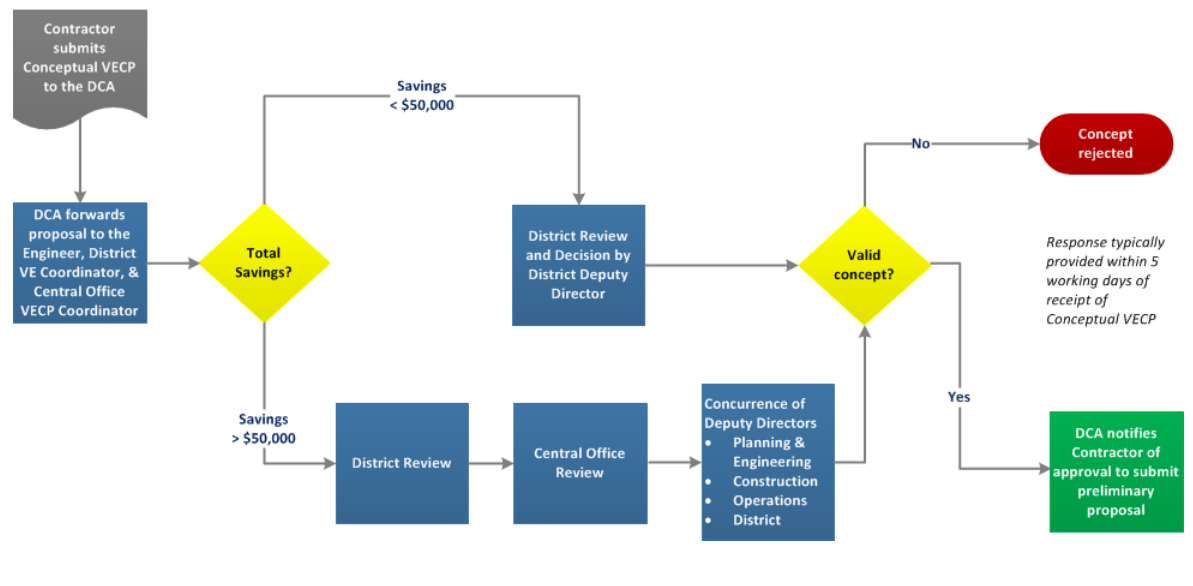 Preliminary VECP Submission – Process Flowchart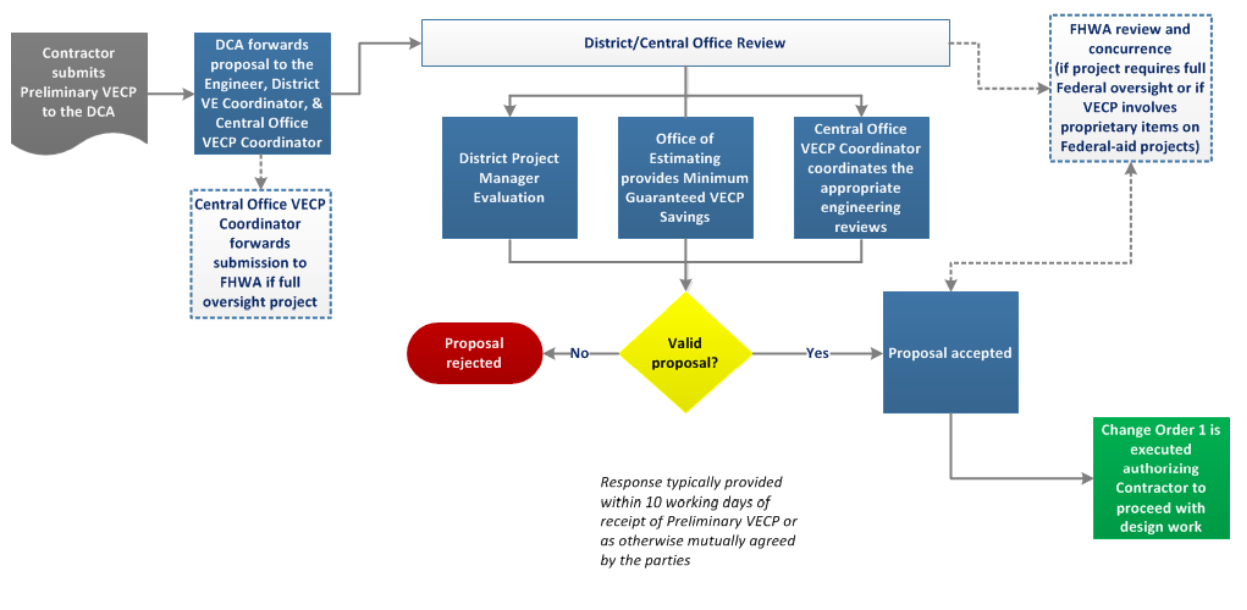 Final VECP Submission – Process Flowchart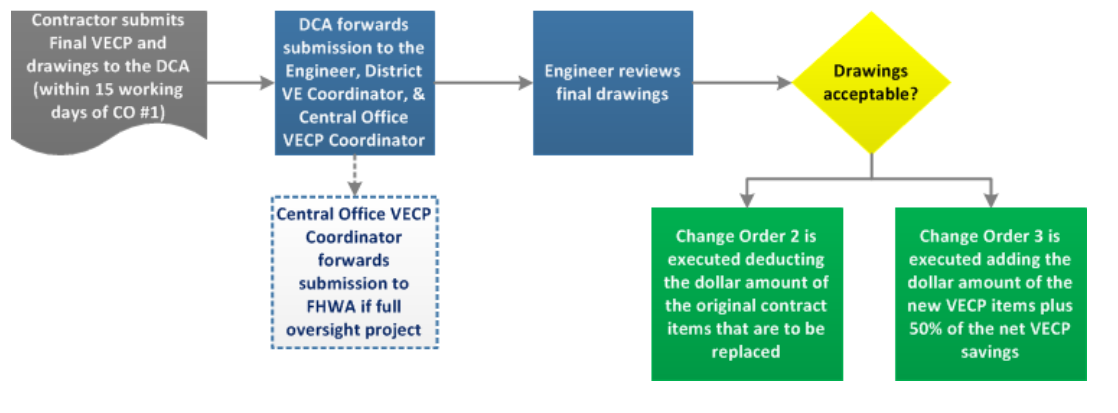 